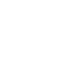 НОВООДЕСЬКА МІСЬКА РАДАМИКОЛАЇВСЬКОЇ ОБЛАСТІР І Ш Е Н Н ЯКеруючись пунктом 34 частини 1 статті 26 Закону України «Про місцеве самоврядування в Україні», відповідно статей 92, 122, 123, 125, 126,  Земельного кодексу України, п. 6 розділу ІІ «Прикінцеві та перехідні положення» Закону України «Про внесення змін до деяких законодавчих актів України щодо розмежування земель державної та комунальної власності»,  розглянувши клопотання ТУДСАУ в Миколаївській області щодо затвердження проекту землеустрою щодо відведення земельної ділянки в постійне користування для обслуговування адміністративної будівлі за адресою вул. Центральна, 190 м. Нова Одеса Новоодеської міської ради Миколаївської області, міська рада В И Р І Ш И Л А : 1. Затвердити проект землеустрою щодо відведення земельної ділянки в постійне користування Територіальному управлінню державної судової адміністрації України в Миколаївській області для обслуговування адміністративної будівлі за адресою: Миколаївська область, Миколаївський район, м. Нова Одеса,  вул. Центральна, 190.2. Надати Територіальному управлінню державної судової адміністрації України в Миколаївській області (код ЄДРПОУ - 26299835) в постійне користування земельну ділянку (кадастровий номер 4824810100:02:027:0059) площею 0,0321га для будівництва та обслуговування будівель органів державної влади та місцевого самоврядування за адресою вул. Центральна, 190 м. Нова Одеса Миколаївського району Миколаївської області.3. Керівнику Територіального управління державної судової адміністрації України в Миколаївській області забезпечити проведення державної реєстрації права постійного користування.4. Контроль за виконання цього рішення покласти на постійну комісію з питань аграрно-промислового розвитку та екології.Міський голова					Олександр ПОЛЯКОВВід 02.11.2023 р. № 2м. Нова Одеса         XХІХ позачергова сесія восьмого скликанняПро надання в постійне користування земельної ділянки Територіальному управлінню державної судової адміністрації України в Миколаївській області